Supplemental materialSupplemental sectionsSupplemental section 1 – Childhood Trauma InterviewThe Childhood Trauma Interview (De Graaf et al., 2002) evaluates four dimensions of childhood trauma: psychological abuse, physical abuse, sexual abuse, and emotional neglect. All dimensions are assessed with at least one question concerning the frequency of occurrence of the abuse in the respondent’s first 16 years of life. Emotional neglect is evaluated with the question: “were you emotionally neglected, meaning nobody ever listened to you at home, your problems and experiences were ignored and you felt that there was no attention or support from your parents?”. Psychological abuse is assessed with the question: “were you psychologically abused, meaning being yelled at, called names, punished without reason, discriminated against your siblings or being blackmailed?”. Physical abuse is measured with the question: “were you being abused physically, meaning being hit, kicked, beaten up or other types of physical abuse?”. Finally, sexual abuse is evaluated with the questions: “were you sexually abused, meaning being touched or having to touch someone in a sexual way against your will?”, and “were you sexually abused, meaning being touched or having to touch someone in a sexual way against your will after the age of 16?”. Responses are reported on a six-point Likert-scale assessing the frequency of each item. As done in previous studies (Kuzminskaite et al., 2020; Wiersma et al., 2009), the questions’ answer option “never happened” was assigned a score of 0; “happened once” and “happened sometimes” were assigned a score of 1; and “regularly”, “often”, and “very often” were assigned a score of 2. Subsequently the sum of experienced number and frequency of childhood trauma was calculated across the four trauma types to obtain a total index, the CTI, with range 0-8. In addition, childhood trauma severity groups are created in the following fashion: CTI = 0 corresponds to no childhood trauma, 1 ≤ CTI ≤ 3 corresponds to mild childhood trauma, and 4 ≤ CTI ≤ 8 corresponds to severe childhood trauma.Supplemental section 2 – Childhood Trauma Questionnaire-Short Form (CTQ-SF)The Childhood Trauma Questionnaire-Short Form (CTQ-SF; Bernstein et al., 2003) is a self-report instrument which retrospectively assesses experiences of neglect and abuse in childhood and adolescence. The validity and reliability of its scales (Bernstein et al., 2003; Thombs, Bernstein, Lobbestael, & Arntz, 2009) and total score (Bernstein, Ahluvalia, Pogge, & Handelsman, 1997; Kongerslev et al., 2019) have been supported. It contains 28 items, among which 25 measure five subtypes of childhood trauma: physical abuse, emotional abuse, sexual abuse, physical neglect, and emotional neglect. Responses are reported on a five-point Likert-scale assessing the frequency of each item (1 = “never true”, 2 = “rarely true”, 3 = “sometimes”, 4 = “often true”, and 5 = “very often true”). Each childhood trauma subtype is represented by a subscale receiving a score between 5 and 25.Supplemental section 3 – R-script of the primary modelsPrimary longitudinal models - count of clinical MetS components### Run models
# Model to test main effect of CTI on MetS_comp (count of MetS components), minimal adjustment
fit_MetS_comp_main <- glmer(MetS_comp ~ CTI + age_baseline + time + sex + educ + (1 | id), data = long_data, family = "poisson")

# Model to test main effect of CTI on waist, full adjustment
fit_MetS_comp_main_lifestyle <- glmer(MetS_comp ~ CTI + age_baseline + time + sex + educ + alcohol + smoking + activity + (1 | id), data = long_data, family = "poisson")

# Model to test CTI-by-time interaction effect, full adjustment
fit_MetS_comp_interaction <- glmer(MetS_comp ~ CTI + time + CTI*time + age_baseline + sex + educ + alcohol + smoking + activity + (1 | id), data = long_data, family = "poisson")

### Re-run models after rescaling and centering continuous variables
# Rescale and centre continuous variables
long_data$MetS_comp <- as.character(long_data$MetS_comp) #MetS_comp should not be rescaled as it is a count variable. Make it a temporary character variable
nums <- unlist(lapply(long_data, is.numeric))
dfs <- long_data
dfs[,nums] <- scale(dfs[,nums])
dfs$MetS_comp <- as.numeric(dfs$MetS_comp)
# Re-run models with scaled and centered continuous variables
m1_main <- update(fit_MetS_comp_main, data=dfs)
m1_main_lifestyle <- update(fit_MetS_comp_main_lifestyle, data=dfs)
m1_interaction_lifestyle <- update(fit_MetS_comp_interaction, data=dfs)

### Re-run models bumping up maximum number of iterations and with different optimizer
m2_main <- update(m1_main, control = glmerControl(optimizer = "bobyqa", optCtrl = list(maxfun=2e5)))
m2_main_lifestyle <- update(m1_main_lifestyle, control = glmerControl(optimizer = "bobyqa", optCtrl = list(maxfun=2e5)))
m2_interaction <- update(m1_interaction, control = glmerControl(optimizer = "bobyqa", optCtrl = list(maxfun=2e5)))Primary longitudinal models - waist circumference# Model to test main effect of CTI on waist, minimal adjustment
fit_waist_main <- lmer(waist ~ CTI + age_baseline +  time + sex + educ + (1 | id), data = long_data, REML = F)

# Model to test main effect of CTI on waist, full adjustment
fit_waist_main_lifestyle <- lmer(waist ~ CTI + age_baseline +  time + sex + educ + alcohol + smoking + activity + (1 | id), data = long_data, REML = F) 

# Model to test CTI-by-time interaction effect, full adjustment
fit_waist_interaction <- lmer(waist ~ CTI + time + CTI*time + age_baseline + sex + educ + alcohol + smoking + activity + (1 | id), data = long_data, REML =F) Primary longitudinal models - triglycerides# Model to test main effect of CTI on triglycerides, minimal adjustment
fit_trig_main <- lmer(triglycerides ~ CTI + age_baseline +  time + sex + educ + (1 | id), data = long_data, REML = F)

# Model to test main effect of CTI on triglycerides, full adjustment
fit_trig_main_lifestyle <- lmer(triglycerides ~ CTI + age_baseline +  time + sex + educ + alcohol + smoking + activity + (1 | id), data = long_data, REML = F)

# Model to test CTI-by-time interaction effect, full adjustment
fit_trig_interaction <- lmer(triglycerides ~ CTI + time + CTI*time + age_baseline + sex + educ + alcohol + smoking + activity + (1 | id), data = long_data, REML =F) Primary longitudinal models - HDL cholesterol# Model to test main effect of CTI on HDL, minimal adjustment
fit_HDL_main <- lmer(HDL ~ CTI + age_baseline +  time + sex + educ + (1 | id), data = long_data, REML = F)

# Model to test main effect of CTI on HDL, full adjustment
fit_HDL_main_lifestyle <- lmer(HDL ~ CTI + age_baseline +  time + sex + educ + alcohol + smoking + activity + (1 | id), data = long_data, REML = F) 

# Model to test CTI-by-time interaction effect, full adjustment
fit_HDL_interaction <- lmer(HDL ~ CTI + time + CTI*time + age_baseline + sex + educ + alcohol + smoking + activity + (1 | id), data = long_data, REML =F) Primary longitudinal models - glucose# Model to test main effect of CTI on glucose, minimal adjustment
fit_glucose_main <- lmer(glucose ~ CTI + age_baseline +  time + sex + educ + (1 | id), data = long_data, REML = F) 

# Model to test main effect of CTI on glucose, full adjustment
fit_glucose_main_lifestyle <- lmer(glucose ~ CTI + age_baseline +  time + sex + educ + alcohol + smoking + activity + (1 | id), data = long_data, REML = F) 

# Model to test CTI-by-time interaction effect, full adjustment
fit_glucose_interaction <- lmer(glucose ~ CTI + time + CTI*time + age_baseline + sex + educ + alcohol + smoking + activity + (1 | id), data = long_data, REML =F) Primary longitudinal models - systolic BP# Model to test main effect of CTI on SBP, minimal adjustment
fit_SBP_main <- lmer(SBP ~ CTI + age_baseline +  time + sex + educ + (1 | id), data = long_data, REML = F)

# Model to test main effect of CTI on SBP, full adjustment
fit_SBP_main_lifestyle <- lmer(SBP ~ CTI + age_baseline +  time + sex + educ + alcohol + smoking + activity + (1 | id), data = long_data, REML = F) 

# Model to test CTI-by-time interaction effect, full adjustment
fit_SBP_interaction <- lmer(SBP ~ CTI + time + CTI*time + age_baseline + sex + educ + alcohol + smoking + activity + (1 | id), data = long_data, REML =F) Primary longitudinal models - diastolic BP# Model to test main effect of CTI on DBP, minimal adjustment
fit_DBP_main <- lmer(DBP ~ CTI + age_baseline +  time + sex + (1 | id), data = long_data, REML = F)

# Model to test main effect of CTI on DBP, full adjustment
fit_DBP_main_lifestyle <- lmer(DBP ~ CTI + age_baseline +  time + sex + educ + alcohol + smoking + activity + (1 | id), data = long_data, REML = F) 

# Model to test CTI-by-time interaction effect, full adjustment
fit_DBP_interaction <- lmer(DBP ~ CTI + time + CTI*time + age_baseline + sex + educ + alcohol + smoking + activity + (1 | id), data = long_data, REML =F) Supplemental tablesTable S1. Correlation matrix of MetS components at baseline.Note. Pearson correlations. *** p < .001
Abbreviations. MetS = metabolic syndrome. HDL = High-density lipoprotein. BP = blood pressure.Table S2. Interaction effects of CTI and time on the various MetS components.Note. The model is adjusted for age, sex, and education, alcohol consumption, smoking status and physical activity. Models have random-intercepts at the individual level.Abbreviations. CTI = Childhood Trauma Index. n = sample size. b = regression coefficient. q = false discovery rate-corrected p-value. SE = standard error. MetS = metabolic syndrome. HDL = High-density lipoprotein. BP = blood pressure.Table S3. Main effects of CT severity group on metabolic outcomes in minimally and fully adjusted models.Note. The minimally adjusted model, model 1, is adjusted for age, sex, and education. The fully adjusted model, model 2, is adjusted for age, sex, education, alcohol consumption, smoking status, and physical activity. All models have a random intercept at the individual level.Abbreviations. CT = childhood trauma. n = sample size. b = regression coefficient. q = false discovery rate-corrected p-value. SE = standard error. MetS = metabolic syndrome. HDL = high-density lipoprotein. BP = blood pressure.Table S4. Standardized pairwise contrasts of metabolic outcomes’ estimated means between CT groups per timepoint from fully adjusted models.Note. Asterisks show pairwise contrasts between CT severity groups at specific timepoints: * < .05, ** < .01, *** < .001.Abbreviations. CT = childhood trauma. SE = standard error. MetS = metabolic syndrome. HDL = high-density lipoprotein. BP = blood pressure.Table S5. CTI-by-sex interaction effects on the various MetS components over time.Notes. The model is adjusted for age, sex, education, alcohol consumption, smoking status and physical activity. Models have random-intercepts at the individual level. Males were coded as 0 and females as 1.Abbreviations. CTI = Childhood Trauma Index. n = sample size. b = regression coefficient. SE = standard error. MetS = metabolic syndrome. HDL = high-density lipoprotein. BP = blood pressure.Table S6. CTI-by-current psychopathology at baseline interaction effects on the various MetS components over time.Note. The model is adjusted for age, sex, education, alcohol consumption, smoking status, and physical activity. Models have random-intercepts at the individual level.Abbreviations. CTI = Childhood Trauma Index. n = sample size. b = regression coefficient. SE = standard error. MetS = metabolic syndrome. HDL = high-density lipoprotein. BP = blood pressure.Table S7. Main effects of CT types on MetS components over time.Notes. The model is adjusted for age, sex, education, alcohol consumption, smoking status and physical activity. Models have random-intercepts at the individual level. CT type cases were compared to individuals with no CT.Abbreviations. b = regression coefficient. SE = standard error. MetS = metabolic syndrome. HDL = high-density lipoprotein. BP = blood pressure.Table S8. Main effects of the CTQ-SF total score and CTI on MetS components over time.Notes. The model is adjusted for age, sex, education, alcohol consumption, smoking status and physical activity. Models have random-intercepts at the individual level. These analyses were carried out on a sample with data available on both the CTI and CTQ-SF. Also, the CTQ-SF total score and CTI have been standardized to be able to compare effect sizes.Abbreviations. CTI = Childhood Trauma Index. n = sample size. b = regression coefficient. SE = standard error. MetS = metabolic syndrome. HDL = high-density lipoprotein. BP = blood pressure.Table S9. Main effects of the CTI on MetS components over time in sample without TCA users.Note. The model is adjusted for age, sex, education, alcohol consumption, smoking status and physical activity. Models have random-intercepts at the individual level.Abbreviations. n = sample size. b = regression coefficient. SE = standard error. MetS = metabolic syndrome. HDL = high-density lipoprotein. BP = blood pressure.Supplemental figure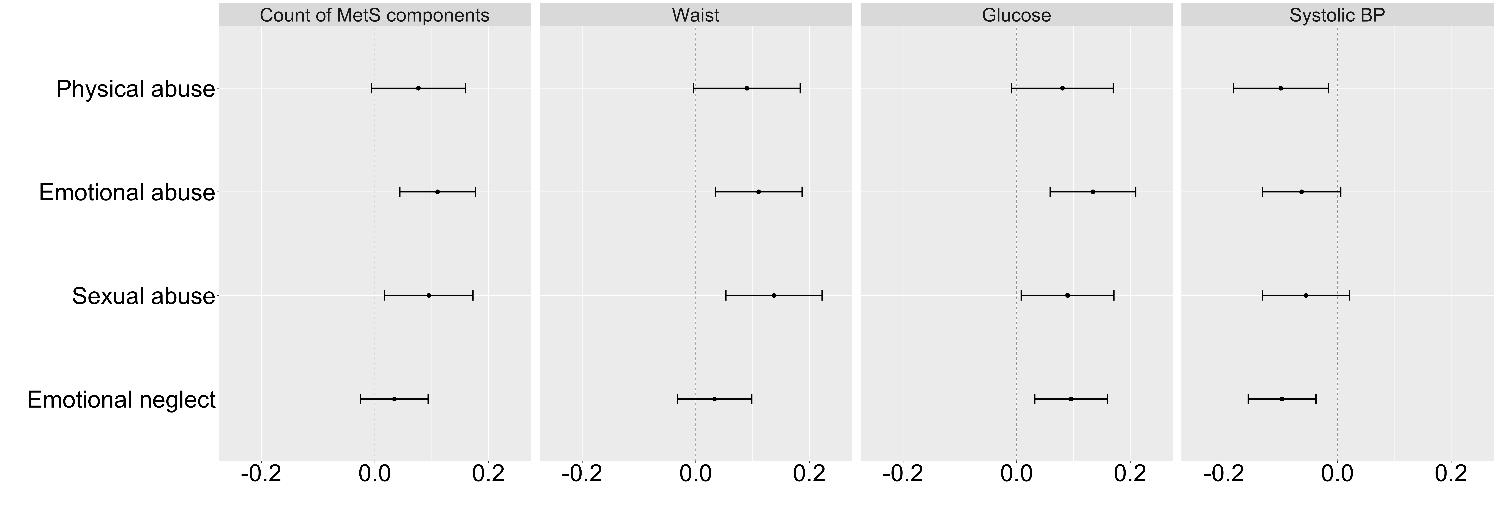 Supplemental Figure 1. Forest plot of the univariate regression coefficients between CT types and metabolic outcomes for those outcomes that show an association with overall CT in fully adjusted models.Abbreviations. CT – childhood trauma. MetS – metabolic syndrome. BP – blood pressure.
Note. Regression coefficients are standardized for the continuous metabolic outcomes.WaistTriglyceridesHDL cholesterolGlucoseSystolic BPDiastolic BPWaist1Triglycerides.429***1HDL cholesterol-.384***-.371***1Glucose.425***.271***-.175***1Systolic BP.417***.316***-.102***.351***1Diastolic BP.413***.334***-.085***.300***.785***1CTI x 2 yearsCTI x 2 yearsCTI x 2 yearsCTI x 2 yearsCTI x 6 yearsCTI x 6 yearsCTI x 6 yearsCTI x 6 yearsCTI x 9 yearsCTI x 9 yearsCTI x 9 yearsOutcomesnbSEpqbSEpqbSEpqCount of MetS components2,7470.023.024.3350.008.025.7530.018.026.500Waist 2,7570.060.074.419.702-0.025.081.759.877-0.046.086.592.819Triglycerides2,7520.008.006.190.4900.005.007.419.702-0.002.007.828.877HDL cholesterol2,753-0.002.003.429.702-0.003.003.287.6460.006.003.080.361Glucose2,7510.004.006.493.7390.012.007.067.3610.009.007.182.490Systolic BP2,760-0.007.136.957.9570.060.149.687.8770.733.158<.001<.001Diastolic BP2,7600.020.082.808.877-0.126.089.158.4900.236.094.012.111Model 1, minimally adjustedModel 1, minimally adjustedModel 1, minimally adjustedModel 1, minimally adjustedModel 1, minimally adjustedModel 1, minimally adjustedModel 1, minimally adjustedModel 1, minimally adjustedMild CT vs. No CTMild CT vs. No CTMild CT vs. No CTMild CT vs. No CTSevere CT vs. No CTSevere CT vs. No CTSevere CT vs. No CTSevere CT vs. No CTOutcomesnbSEpqbSEpqCount of MetS components2,9420.03.03.3360.13.04<.001Waist2,9550.12.49.813.8131.96.54<.001.002Triglycerides2,9490.02.03.523.6270.05.03.130.200HDL cholesterol2,9500.02.02.239.318-0.04.02.031.061Glucose2,9480.08.03.020.0610.13.03<.001.002Systolic BP2,958-1.46.63.020.061-1.49.69.030.061Diastolic BP2,958-0.12.37.758.8130.61.41.134.200Model 2, fully adjustedModel 2, fully adjustedModel 2, fully adjustedModel 2, fully adjustedModel 2, fully adjustedModel 2, fully adjustedModel 2, fully adjustedModel 2, fully adjustedMild CT vs. No CTMild CT vs. No CTMild CT vs. No CTMild CT vs. No CTSevere CT vs. No CTSevere CT vs. No CTSevere CT vs. No CTSevere CT vs. No CTOutcomesnbSEpqbSEpqCount of MetS components2,7470.02.034.5830.11.04.002Waist2,757-0.02.50.963.9701.87.56<.001.009Triglycerides2,752-0.00.03.970.9700.02.03.454.606HDL cholesterol2,7530.03.02.109.218-0.03.02.128.219Glucose2,7510.07.03.027.0810.11.04.002.009Systolic BP2,760-1.69.64.009.035-1.36.71.057.136Diastolic BP2,760-0.24.39.531.6370.48.43.260.390Time (years)No CT - mild CTNo CT - mild CTNo CT - severe CTNo CT - severe CTMild CT - severe CTMild CT - severe CTOutcomesTime (years)Cohen’s dSECohen’s dSECohen’s dSECount of MetS components0-.01.05-.08.05-.06.06Count of MetS components2-.05.05-.14*.06-.09.066.00.05-.11.06-.11.069-.01.06-.13.07-.12.07Waist0.03.10-.34**.12-.36*.142-.07.11-.39**.13-.33*.146-.04.11-.36**.13-.32*.149.11.11-.36*.14-.47**.16Triglycerides0-.00.08-.02.08-.02.092-.04.08-.12.09-.08.106.08.09-.09.10-.16.119-.01.09-.01.10-.00.11HDL cholesterol0-.19.10.12.10.31*.122-.06.10.18.11.24.136-.08.10.21.11.30*.139-.19.11.04.12.24.13Glucose0-.18.09-.18.10.00.102-.21*.09-.25*.10-.04.116-.21.10-.39***.12-.18.129-.01.10-.38**.12-.37**.13Systolic BP0.16.08.22*.09.06.092.20*.09.22*.09.02.106.26**.09.15.10-.11.119.07.09-.20.10-.27*.12Diastolic BP0.00.08-.06.08-.06.092.03.08-.07.09-.10.106.17.09.03.09-.14.119.00.09-.31**.11-.31*.12CTI x sexCTI x sexCTI x sexCTI x sexOutcomesnbSEpCount of MetS components2,7470.0160.014.276Waist 2,9550.0590.217.786Triglycerides2,752-0.0150.013.244HDL cholesterol2,753-0.0030.007.649Glucose2,751-0.0310.014.029Systolic BP2,7600.5190.289.073Diastolic BP2,7600.0670.174.701CTI x baseline current psychopathologyCTI x baseline current psychopathologyCTI x baseline current psychopathologyCTI x baseline current psychopathologyOutcomesnbSEpCount of MetS components2,747-0.0090.030.775Waist 2,757-0.0180.223.936Triglycerides2,7520.0110.013.412HDL cholesterol2,753-0.0030.007.675Glucose2,751-0.0060.014.687Systolic BP2,7600.2280.284.421Diastolic BP2,760-0.0600.170.725Physical abusePhysical abusePhysical abuseEmotional abuseEmotional abuseEmotional abuseSexual abuseSexual abuseSexual abuseEmotional neglectEmotional neglectEmotional neglectOutcomesbSEpbSEpbSEpbSEpCount of MetS components0.0760.042.0710.1100.034.0010.0950.040.0170.0340.030.263Waist 1.2360.656.0601.5200.535.0051.8900.593.0010.4560.458.319Triglycerides0.0350.038.3620.0260.031.4060.0370.035.269-0.2430.026.355HDL cholesterol-0.0110.020.578-0.0130.017.422-0.0290.019.1160.0140.015.347Glucose0.0700.040.0770.1170.033<.0010.0780.036.0320.0830.028.003Systolic BP-1.9240.821.019-1.2180.677.072-1.0690.755.157-1.8800.586.001Diastolic BP-0.2960.502.5560.3120.409.4450.2080.454.6470.0010.351.972Main effect of the CTQ-SFMain effect of the CTQ-SFMain effect of the CTQ-SFMain effect of the CTIMain effect of the CTIMain effect of the CTIOutcomesnbSEpbSEpCount of MetS components2,1530.0550.016<.0010.0410.160.011Waist circumference2,1600.7430.247.0030.6690.245.006Triglycerides2,1550.0430.014.0020.0200.014.151HDL cholesterol2,155-0.0160.008.037-0.0090.008.239Glucose2,1550.0400.015.0100.0420.015.006Systolic BP2,161-0.5210.315.098-0.7370.312.018Diastolic BP2,1610.2560.187.1700.1230.185.506OutcomesnbSEpCount of MetS components2,6740.0410.015.005Waist circumference2,6840.3120.105.003Triglycerides2,6790.0050.006.453HDL cholesterol2,680-0.0060.003.086Glucose2,6780.0190.007.004Systolic BP2,687-0.3070.134.022Diastolic BP2,6870.0410.081.615